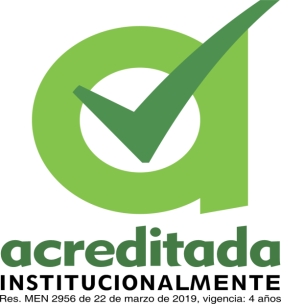 INFORME DE SEGUIMIENTO AL SISTEMA DE GESTIÓN DE SEGURIDAD Y SALUD EN EL TRABAJOUNIVERSIDAD DE CÓRDOBAUNIDAD DE CONTROL INTERNO Julio - Diciembre 2019Montería - CórdobaINTRODUCCIÓNLa Unidad de Control Interno realizó seguimiento al Sistema de Gestión de Seguridad y Salud en el Trabajo de la Universidad de Córdoba (SG-SST) con corte 01 de Julio a 31 de Diciembre de 2019, revisando los Planes de mejoramiento, y los Compromisos Adquiridos en la revisión de la Alta dirección.En este informe se dan a conocer los resultados obtenidos en este seguimiento y se establecen algunas recomendaciones para la mejora de los procesos.Acciones Correctivas Preventivas y de Mejoras de los procesos del Sistema de Gestión de Seguridad y Salud en el Trabajo. La Unidad de Control Interno realizó seguimiento a las acciones correctivas preventivas y de mejora de los procesos del SG-SST, revisando los avances de las actividades establecidas en los planes de mejoramiento producto de las no conformidades halladas en la Auditoría Interna y bajo desempeño en los indicadores de gestión.La tabla 1 muestra estas no conformidades. Para este seguimiento se tiene en cuenta el registro FMAM - 021 Consolidado de Planes de Mejoramiento. Tabla 1.Al iniciar el seguimiento, el SG-SST tenía 45 hallazgos de los cuales 30 tenían planes de mejoramiento vencidos, en el seguimiento realizado se cerraron 28 hallazgos, quedando abiertos 30 hallazgos. Los procesos que cerraron sus no conformidades en el tiempo programado para hacerlo fueron Gestión de Adquisición y Contratación y Gestión de la Calidad, los demás procesos que hacen parte del Sistema de Gestión tienen actividades vencidas, que no fueron ejecutadas en su totalidad dentro del tiempo establecido para desarrollar las actividades programadas. La grafica 1 muestra el número de Planes por proceso que quedaron abiertos. Gráfica 1Para el cálculo de la eficacia del SG-SST se excluyen los planes de mejoramiento que tienen fecha de implementación después del 31 de Diciembre de 2019. La eficacia en las acciones del SG-SST para este periodo fue del 93%. La gráfica 2 muestra la eficacia de Sistema de Gestión de Seguridad y Salud en el Trabajo por proceso.Gráfica 2.Compromisos Adquiridos en los Comités Directivos. La Tabla 3 muestra los compromisos adquiridos en la reunión de la revisión por la alta dirección Tabla 2.Se tienen treinta y seis (36) compromisos adquiridos en Revisión por la dirección, de los cuales treinta y cinco (35) compromisos están totalmente ejecutados, un (1) compromiso no ha sido ejecutado debido a que esta actividad está programada para el año 2020.Aspectos por Mejorar. Ejercer mayor control y seguimiento, por parte de los líderes de los procesos, a la ejecución de las actividades establecidas en los planes de mejoramiento de los procesos.Ejecutar las actividades establecidas en los planes de mejoramiento de los procesos que se encuentren vencidos.Ejecutar los compromisos adquiridos en la revisión por la alta dirección que a le fecha se encuentran vencidos.Aura María Castro Ramos. Jefe (e) Unidad de Control Interno.Tabla 1. Seguimiento a las Acciones Correctivas, Preventivas y de MejorasTabla 1. Seguimiento a las Acciones Correctivas, Preventivas y de MejorasTabla 1. Seguimiento a las Acciones Correctivas, Preventivas y de MejorasTabla 1. Seguimiento a las Acciones Correctivas, Preventivas y de MejorasTabla 1. Seguimiento a las Acciones Correctivas, Preventivas y de MejorasTabla 1. Seguimiento a las Acciones Correctivas, Preventivas y de MejorasTabla 1. Seguimiento a las Acciones Correctivas, Preventivas y de MejorasTabla 1. Seguimiento a las Acciones Correctivas, Preventivas y de MejorasTabla 1. Seguimiento a las Acciones Correctivas, Preventivas y de MejorasTabla 1. Seguimiento a las Acciones Correctivas, Preventivas y de MejorasTabla 1. Seguimiento a las Acciones Correctivas, Preventivas y de MejorasTabla 1. Seguimiento a las Acciones Correctivas, Preventivas y de MejorasProcesosTotal de HallazgosTotal de HallazgosTotal de HallazgosTotal de HallazgosTotal de HallazgosTotal de HallazgosAcciones CerradasAcciones CerradasAcciones CerradasAcciones Cerradas(Total Acciones Cerradas/Total Planes abiertos Vencidos + No vencidas cerradas)*100%ProcesosACAPAMTotalPlanes no vencidosTotal Planes abiertos VencidosACAPAMTotal% EficaciaGestión de Adquisición y Contratación1012110011100Gestión de la Calidad0022020022100Infraestructura102312100150Gestión Legal101202001150Seguimiento y Control1001011001100Gestión y Desarrollo de Talento Humano2201335132814082279Total26019451530160122893N°ACCIÓN / COMPROMISOPROCESOFECHA DE EJECUCIÓNFECHA DE EJECUCIÓNPORCENTAJE DE IMPLEMENTACIÓNESTADO DE LA ACCIÓN/COMPROMISON°ACCIÓN / COMPROMISOPROCESOINICIOFINPORCENTAJE DE IMPLEMENTACIÓNESTADO DE LA ACCIÓN/COMPROMISO1Documentar completamente los programas de vigilancia epidemiológica (PVE) e iniciar su implementaciónGestión y Desarrollo del Talento Humano20/12/201730/03/2018100%Ejecutado2Solicitar disponibilidad presupuestal para realización de evaluaciones médicas.Gestión y Desarrollo del Talento Humano01/08/201817/08/2018100%Ejecutado3Solicitar adquisición de:• Batas antifluidos para tramitarse por el contrato de reactivos.Gestión y Desarrollo del Talento Humano01/08/201817/08/2018100%Ejecutado4Gestionar capacitación y certificación de trabajo en altura priorizando personal clave.Gestión y Desarrollo del Talento Humano01/08/201830/11/2018100%Ejecutado5Socialización matriz de peligros.Gestión y Desarrollo del Talento Humano01/08/201830/11/2018100%Ejecutado6Iniciar una campaña para prevenir las caídas de personas enfocándose en el uso de calzado adecuado.Gestión y Desarrollo del Talento Humano15/09/201814/12/2018100%Ejecutado7Pasar listado preciso de necesidades de pasamanos, antideslizantes y desniveles al Proceso de InfraestructuraGestión y Desarrollo del Talento Humano01/08/201815/09/2018100%Ejecutado8Trasladar informe a responsable de SST sobre el estado de avance de la:• Priorización de los Sistemas de Ventilación  y Extracción de Aire en los laboratorios.Planeación Institucional01/08/201830/09/2018100%Ejecutado9Gestión de adquisición de guardianes de seguridad y canecas para laboratorios objeto del sistema de peligro biológico. Rutas de recolección de residuos biológicos según lo establecido en el PGIR.Planeación Institucional01/08/201830/12/2018100%Ejecutado10Actualizar y aprobar procedimiento de gestión de proveedores.Adquisición y Contratación01/08/201830/08/2018100%Ejecutado11Actualizar el formato proyecto pliego de condiciones  o pliego de condiciones definitivas para incluir apartes del SG-SST en los requisitos habilitantes, para lo que se debe definir: • Tipo de personal a capacitar• Oficina responsable• Gestionar capacitación con ARLAdquisición y Contratación01/08/201830/10/2018100%Ejecutado12Elaborar plan estratégico de seguridad vial lorica y Berastegui.Infraestructura01/08/201831/10/2018100%Ejecutado13Ajustar y aprobar plan de mantenimiento.Infraestructura01/08/201831/08/2018100%Ejecutado13Aprobar y capacitar ante las partes interesadas el procedimiento, formatos y cronograma de inspecciones.Infraestructura01/08/201807/09/2018100%Ejecutado14Ajustar el Programa de Vigilancia Epidemiológica Para la prevención de efectos por exposición a sustancias químicas a la estructura definida en el Instructivo para la edición de documentos.Gestión de la Calidad05/08/201930/09/2019100%Ejecutado15Identificar todos los funcionarios expuestos en los laboratorios identificados en el plan anual de SST 2019.Gestión de la Calidad05/08/201930/09/2019100%Ejecutado16Concertar con la Unidad de Planeación y la División de Apoyo Logístico las fechas de ejecución de las adecuaciones requeridas para mejorar las condiciones inseguras expuestas en la reunión.Gestión de la Calidad05/08/201930/08/2019100%Ejecutado17Gestionar capacitación en supervisión de contratos y riesgos en obras a los supervisores de contratos y  funcionarios de la División de Contratación.Gestión de la Calidad05/08/201930/09/2019100%Ejecutado18Diseñar una campaña para señalizar los lugares por donde los peatones no pueden transitar, con el fin de prevenir caídas a nivel.ComunicaciónInfraestructuraGestión de la CalidadBienestar InstitucionalCOPASST05/08/201930/09/2019100%Ejecutado19Gestionar las batas antifluidos, mediante el contrato suscrito con la empresa Labservis  proveedor de reactivos, para el II semestre de 2019.Adquisición y Contratación01/09/201930/09/2019100%Ejecutado20Gestionar las batas antifluidos, mediante el contrato suscrito con la empresa Labservis  proveedor de reactivos, para el I semestre de 2020.Adquisición y Contratación01/02/202028/02/2020No ejecutado21Enviar los planes de mejora producto de la Auditoría Interna de SST a la Unidad de Control Interno.Adquisición y ContrataciónInfraestructura05/08/201908/08/2019100%Ejecutado22Aprobar el programa de Trabajo seguro en alturas y el Instructivo para el Trabajo Seguro en Caliente.Infraestructura05/08/201930/08/2019100%Ejecutado23Socializar el programa de Trabajo seguro en alturas, el Instructivo para el trabajo seguro con corriente eléctrica y el Instructivo para el Trabajo Seguro en Caliente.Infraestructura05/08/201930/08/2019100%Ejecutado24Solicitar a la Unidad de Planeación y Desarrollo la adquisición de un carro moto para la recolección de residuos internos.Infraestructura05/08/201930/08/2019100%Ejecutado25Enviar a Vicerrectoría académica y a la División de contratación el número de batas antifluidos requeridas para el II semestre de 2019.Gestión y Desarrollo del Talento Humano05/08/201930/08/2019100%Ejecutado26Enviar a Vicerrectoría académica y a la División de contratación el número de batas antifluidos requeridas para el año 2020.Gestión y Desarrollo del Talento Humano01/11/201915/11/2019100%Ejecutado27Aprobar el Programa de Vigilancia Epidemiológica para radiaciones ionizantes.Gestión y Desarrollo del Talento Humano05/08/201930/08/2019100%Ejecutado28Ajustar los Programas de Vigilancia Epidemiológica a la estructura definida en el Instructivo para la edición de documentos.Gestión y Desarrollo del Talento Humano05/08/201930/09/2019100%Ejecutado29Ajustar el Programa de Vigilancia Epidemiológica Para la prevención de efectos por exposición a sustancias químicas a la estructura definida en el Instructivo para la edición de documentos.Gestión y Desarrollo del Talento Humano05/08/201930/09/2019100%Ejecutado30Aprobar el programa de intervención en crisis.Gestión y Desarrollo del Talento Humano05/08/201915/10/2019100%Ejecutado31Identificar todos los funcionarios expuestos en los laboratorios identificados en el plan anual de SST 2019.Gestión y Desarrollo del Talento Humano05/08/201930/09/2019100%Ejecutado32Diseñar una campaña para señalizar los lugares por donde los peatones no pueden transitar, con el fin de prevenir caídas a nivel.Gestión y Desarrollo del Talento Humano05/08/201930/09/2019100%Ejecutado33Revisar informe de intervención de laboratorios, con el fin de compararlo con la priorización realizada por la responsable del SG-SST a la instalación de campanas extractoras y adecuación de almacenes de reactivos.  Gestión y Desarrollo del Talento Humano05/08/201930/08/2019100%Ejecutado34Elaborar un listado de proveedores de productos y/o servicios de SST y enviarlo a la División de Contratación.Gestión y Desarrollo del Talento Humano05/08/201930/09/2019100%Ejecutado35Realizar la solicitud de la IPS para la realización de exámenes ocupacionales y del proveedor de EPP para el año 2020 con anterioridad a la  finalización de los recursos económicos asignados, es decir por vigencia futura.Gestión y Desarrollo del Talento Humano05/08/201915/10/2019100%Ejecutado36Dar respuesta a la Unidad de Desarrollo Organizacional y Gestión de la Calidad de la decisión tomada con relación al sistema de Alarma de Emergencias de la Universidad.Planeación Institucional05/08/201930/09/2019100%Ejecutado